Absolutism CardsFor this project, you will be making biography cards in the style of a baseball card for each of the following absolute monarchs. If done correctly, you may use the cards as notes for the test. If not done correctly – for example, notes copied onto a sheet of notebook paper in a panic the morning of the test by copying another student – then you will not be allowed to use notes on the test. Do the work to make the cards and you will be rewarded for your work ethic at test time. Research the following monarchs. For each one find the years they reigned, what country/territories they controlled, what was their nick name, and find a picture of them. Then find 5 facts about their reign. Philip IILouis XIVMaria TeresaFrederick IIPeter RomanovOliver CromwellJames II        Philip II of Spain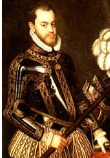                 Nicknamed “The Prudent”                 Ruled from XXXX - XXXX